Сумська міська радаVIІІ СКЛИКАННЯ XII СЕСІЯРІШЕННЯвід 27 жовтня 2021 року № 2084-МРм. СумиРозглянувши звернення громадянина, надані документи, відповідно до статей 12, 35, 79-1, частини сьомої статті 118, 121, 122  Земельного кодексу України, статті 50 Закону України «Про землеустрій», частини третьої статті 15 Закону України «Про доступ до публічної інформації», враховуючи протокол засідання постійної комісії з питань архітектури, містобудування, регулювання земельних відносин, природокористування та екології Сумської міської ради                      від 06.07.2021 № 25, керуючись пунктом 34 частини першої статті 26 Закону України «Про місцеве самоврядування в Україні», Сумська міська рада ВИРІШИЛА:Надати Ушакову Миколі Михайловичу дозвіл на розроблення проекту землеустрою щодо відведення земельної ділянки у власність за адресою:                             м. Суми, в районі вул. Центральна, на території колишнього садівничого товариства «Садова поляна», земельна ділянка № 39, орієнтовною площею 0,0600 га для індивідуального садівництва.Сумський міський голова                                                              Олександр ЛИСЕНКОВиконавець: Клименко Юрій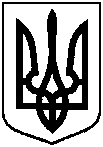 Про надання Ушакову Миколі Михайловичу дозволу на розроблення проекту землеустрою щодо відведення земельної ділянки у власність за                           адресою: м. Суми,  в районі                        вул. Центральна, на території колишнього садівничого товариства  «Садова поляна», земельна ділянка               № 39,  орієнтовною площею 0,0600 га